PROFESSORAS: ALESSANDRA - ALINESEMANA DE 09/11 A 13/11SEQUÊNCIA DIDÁTICA MÊS DE NOVEMBROLEITURA, PALAVRAS E FRASESLEIA O TEXTO COM ATENÇÃO: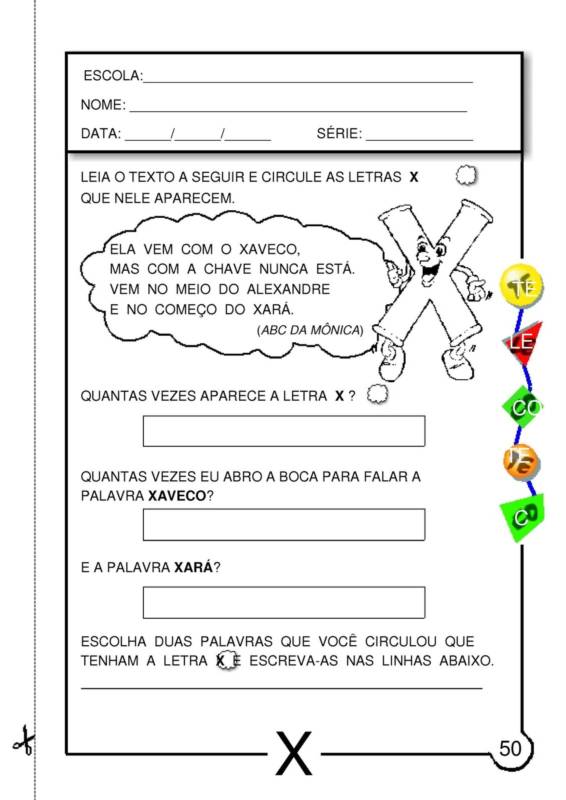 ______________________________________________________________________________________________________________________________________________________________________________________________COMPLETE AS PALAVRAS COM AS SÍLABAS ESCRITAS NOS PEIXINHOS: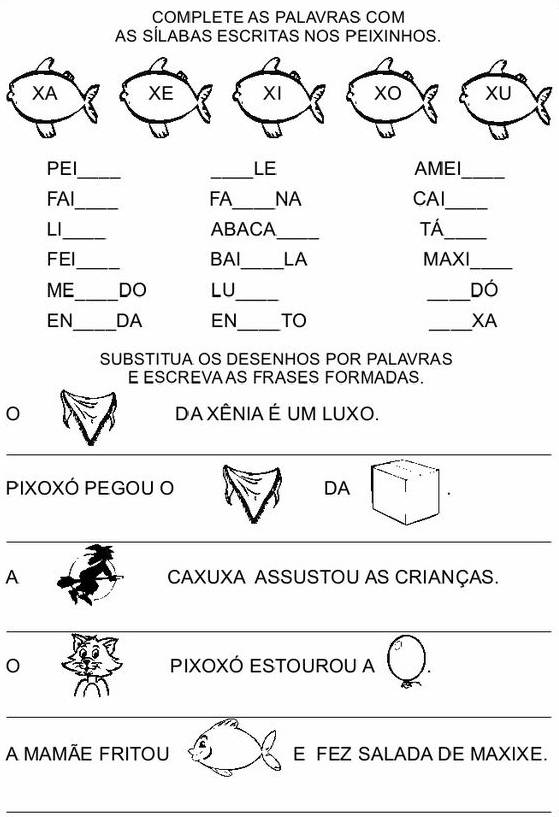 ESCOLA MUNICIPAL DE EDUCAÇÃO BÁSICA ALFREDO GOMES.DIRETORA: IVÂNIA NORA.ASSESSORA PEDAGÓGICA: SIMONE ANDRÉA CARL.ASSESSORA TÉCNICA ADM.: TANIA N. DE ÁVILA.PROFESSORA: ALESSANDRA - ALINEDISCIPLINA: MATEMÁTICACATANDUVAS – SCANO 2020-TURMA 